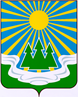 МУНИЦИПАЛЬНОЕ ОБРАЗОВАНИЕ«СВЕТОГОРСКОЕ ГОРОДСКОЕ ПОСЕЛЕНИЕ» ВЫБОРГСКОГО РАЙОНА ЛЕНИНГРАДСКОЙ ОБЛАСТИСОВЕТ ДЕПУТАТОВтретьего созываРЕШЕНИЕот 19.12.2023 года			№ проектО внесении изменений в Положение «Об оплате труда работников органов местногосамоуправления муниципального образования "Светогорское городское поселение" Выборгского района Ленинградской области,замещающих должности, не являющиесядолжностями муниципальной службы»В   соответствии   с   Федеральным   законом   от   6   октября   2003   года   № 131-ФЗ «Об общих принципах организации местного самоуправления в Российской Федерации», областным законом от 11 марта 2008 года № 14-оз «О правовом регулировании муниципальной службы в Ленинградской области», уставом муниципального образования «Светогорское городское поселение» Выборгского района Ленинградской области, », решением совета депутатов от 07.12.2023 №34 «О бюджете муниципального образования «Светогорское городское поселение» Выборгского района Ленинградской области на 2024 год и на плановый период 2025 и 2026 годов», в целях регулирования вопросов оплаты труда работников, замещающих должности, не являющиеся должностями муниципальной службы в органах местного самоуправления муниципального образования «Светогорское городское поселение» Выборгского района Ленинградской области, совет депутатовРЕШИЛ:1. Внести в Положение об оплате труда работников органов местного самоуправления муниципального образования «Светогорское городское поселение» Выборгского района Ленинградской области, замещающих должности, не являющиеся должностями муниципальной службы, утвержденное решением совета депутатов МО «Светогорское городское поселение» от 22.12.2009 № 29 (с изменениями от 17.04.2012 № 11, от 09.09.2014  № 38, от 24.10.2016 № 42, от 14.02.2017  № 4, от 17.04.2018  № 16, от 25.02.2018 № 48, от 23.04.2019  № 15, от 25.12.2019 № 31, от 17.08.2021 №27, от 28 июня 2022 года №26, от 13.09.2022 №34, от 22.08.2023 №18), следующие изменения: 1.1. Приложение  «Перечень должностей работников органов местного самоуправления муниципального образования "Светогорское городское поселение "Выборгского района Ленинградской области, замещающих должности, не являющиеся должностями муниципальной службы» изложить в новой редакции (Приложение).2. Опубликовать настоящее Решение в газете «Вуокса», в сетевом издании «Официальный вестник муниципальных правовых актов органов местного самоуправления муниципального образования «Выборгский район» Ленинградской области» (npavrlo.ru) и разместить на официальном сайте МО "Светогорское городское поселение" (mo-svetogorsk.ru).3. Решение вступает в силу после опубликования и распространяется на правоотношения, возникшие с  1 января 2024 года.Глава муниципального образования 
«Светогорское городское поселение»                                    И.В. ИвановаИсполнитель: Конева Татьяна Владимировна8 (81378) 60-680 (*105)Разослано: дело, администрация, Официальный вестник, официальный сайт, прокуратура, газета «ВуоксаПриложение к решению совета депутатов от 19.12.2023 года № __

УТВЕРЖДЕНрешением совета депутатов муниципального образования"Светогорское городское поселение"  Выборгского района Ленинградской области от 25.12.2019 № 29 
(с изм. от 17.04.2012 № 11, от 09.09.2014  № 38, от 24.10.2016 № 42, 
от 14.02.2017  № 4, от 17.04.2018  № 16, от 25.02.2018 № 48, от 23.04.2019  № 15, 
от 25.12.2019 № 31, от 17.08.2021 №27, от 13.09.2022 №34, от 22.08.2023 №18, от 19.12.2023 №___)(приложение 1)к Положению «Об оплате труда работников органов 
местного самоуправления муниципального образования
 "Светогорское городское поселение" Выборгского района Ленинградской области, 
замещающих должности, не являющиеся 
должностями муниципальной службы»Перечень должностей
работников органов местного самоуправления 
муниципального образования "Светогорское городское поселение"Выборгского района Ленинградской области,  замещающих должности, не являющиеся должностями муниципальной службы(действует с 01.01.2024)№ п\пНаименование должностиРазмер месячного должностного оклада (рублей)1Советник главы администрации 19405-23993 2Заведующий службой, отделом22642-231233Заместитель заведующего службой, отделом20965-226424Заведующий сектором19405-209655Заведующий группойГлавный специалист (референт)Главный экономистАдминистратор базы данных17741-194056Ведущий специалист (референт)Ведущий экономистВедущий бухгалтерИнженерКомендант16104-177417Специалист (референт) первой категорииБухгалтер первой категорииЭкономист первой категорииСтарший инспектор13453-161048Специалист (референт) второй категорииБухгалтер второй категорииЗаведующий хозяйствомИнспектор12257-134539Специалист (референт)БухгалтерДелопроизводительМашинистка 11048-1225710ПлотникСлесарьСтолярЭлектрикСантехник8865-1104811Водитель служебного автомобиля1978312Дежурный по зданию1182813ДворникУборщик служебных помещенийСторож8241